Piątek  3.04.2020r. Temat kompleksowy : Wiosenne powroty1. Przeczytaj ciekawostki o ptaku przylatującym na wiosnę do Polski i wykonaj    
    ilustrację według podanej instrukcji. 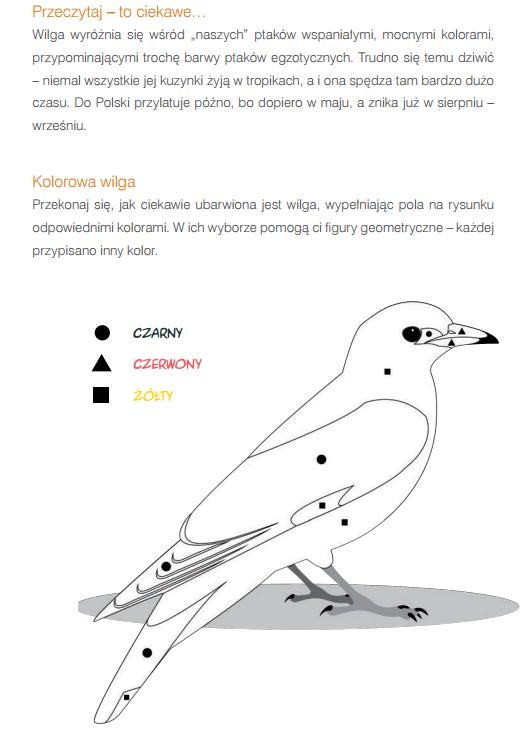      2. Posłuchaj wiosennego śpiewu ptaków i spróbuj zaśpiewać tak jak one.          https://www.youtube.com/watch?v=9INVrVQRpus&t=139s     3. Jeśli wykonasz powyższe dwa zadania, w poniższym linku czeka na Ciebie   
         niespodzianka.http://grydladzieci.edu.pl/zamyslone_wzgorze/lamiglowki/polacz_pary:_zwierze_-_pokarm.html